Your recent request for information is replicated below, together with our response.Could you please give me the recent data for cases of sexual assault in nightclubs in Scotland.Please state the number of reported sexual assaults (in pubs / clubs / bars ) reported to your force within Edinburgh area between between the below years. Seperately could you please provide the same information for the Glasgow area.2015 – 20162017 – 20182018 – 20192020 – 20212021 – 20222022 – 20232023 – PresentHow many of these reports/allegations in the time frame stated have led to arrests and charges?For each allegation, could you please provide location, brief details of the case and if possible gender of victim.Unfortunately, I estimate that it would cost well in excess of the current FOI cost threshold of £600 to process your request.  I am therefore refusing to provide the information sought in terms of section 12(1) of the Act - Excessive Cost of Compliance. To explain, we are unable to search sexual crime reports based on the nature of the locus as being bar / nightclub etc, to provide you with the information you are requested would require a manual search of all crime reports for relevance. If you require any further assistance, please contact us quoting the reference above.You can request a review of this response within the next 40 working days by email or by letter (Information Management - FOI, Police Scotland, Clyde Gateway, 2 French Street, Dalmarnock, G40 4EH).  Requests must include the reason for your dissatisfaction.If you remain dissatisfied following our review response, you can appeal to the Office of the Scottish Information Commissioner (OSIC) within 6 months - online, by email or by letter (OSIC, Kinburn Castle, Doubledykes Road, St Andrews, KY16 9DS).Following an OSIC appeal, you can appeal to the Court of Session on a point of law only. This response will be added to our Disclosure Log in seven days' time.Every effort has been taken to ensure our response is as accessible as possible. If you require this response to be provided in an alternative format, please let us know.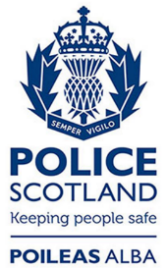 Freedom of Information ResponseOur reference:  FOI 24-1086Responded to:  22 April 2024